“创智有数 预见未来”2020中国数字经济洞察云论坛暨数字经济产业联盟成立与数字经济洞察白皮书首发活动流程14:00-14:30 	云签到14:30-14:35 	主持开场：创智有数 预见未来14:35-14:50 	主题分享：全球数字经济资源协同与双向投资促进趋势14:50-15:05 	主题分享：数见未来 打造数字经济新高地15:05-15:20 	主题分享：创智有道 行走数字未来15:20-15:35	主题分享：文创化思维——数字经济时代下的文创力量15:35-15:50	主题分享：腾讯云全面拥抱工业互联网 助力工业企业数字化15:50-16:05	主题分享：数字经济 智慧洞察16:05-16:20 	主题分享：企业数字化转型的观察与发现16:20-17:00	圆桌论坛：疫情催生数字经济转型新增长参会直播二维码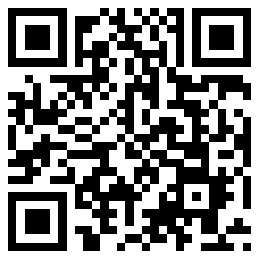 